I Moduļa tēmasDatorizētā konstruēšana3D drukāšana“Voxelizer” vai līdzīga drukāšanas programmatūraII Moduļa mērķis1.  Iepazīstināt skolēnus ar 3D drukāšanu. III Sasniedzamie rezultāti1. Datorizētā konstruēšanaSkolēns spēj izveidot un rediģēt 2D/3D modeļus.2. 3D drukāšanaSkolēns izprot 3D drukāšanas principus.Skolēns spēj sagatavot produktu 3D drukāšanai.Skolēns spēj salikt modeļa daļas un izvēlēties atbilstošu ražošanas metodi.3.3. “Voxelizer” vai līdzīga drukāšanas programmatūraSkolēns prot izmantot “Voxelizer” programmatūras līdzekļus un lietotāja saskarni (interfeisu).Skolēns spēj patstāvīgi lietot “Voxelizer” programmatūru.Skolēns spēj sagatavot drukāšanas G-kodu.IV Moduļa uzdevumi1. Datorizētā konstruēšanaIzskaidrot  2D/3D modelēšanas pamatus.Izskaidrot, kā izveidot 2D/3D modeli, kuru var izmantot 3D drukāšanai.Izskaidrot, kā rediģēt izvēlēto 2D/3D modeli.2.  3D drukāšanaIzskaidrot 3D drukāšanas pamatus.Sniegt zināšanas par 3D drukas materiāliem.3. “Voxelizer” vai līdzīga drukāšanas programmatūraIepazīstināt skolēnus ar programmatūras lietotāja saskarni (interfeisu).Sagatavot 3D modeli drukāšanai.Skaidrot, kā izgatavot 3D drukāto detaļu/komplektu.V Moduļa apguves ilgums4 – 6 mācību stundas (viena mācību stunda - 45 min.). Datorizētā konstruēšana:  2 mācību stundas; 3D drukāšana: 1 mācību stunda;  “Voxelizer” vai līdzīga drukāšanas programmatūra: 2 –3 mācību stundasVI Moduļa integritāte un starpdisciplinaritāte mācību priekšmetosTehnoloģijas un dizains. Inženierzinības. Fizika. Ķīmija. Matemātika. Datorika. Ekonomika. Sociālās zinības.VII Zināšanu novērtējumsPedagogs novērtē skolēna iegūtās zināšanas no testa rezultātiem, kā arī pēc iegūtā rezultāta praktiskajās nodarbībās.VIII Sadarbība ar TehnobusuDarbs ar 3D programmāmIzmantojot Tehnobusā esošos datorus, kuri ir aprīkoti ar modelēšanas programmām kā Solidworks, Tinkercad, Tehnobusa eksperti var demonstrēt 3D modelēšanas programmu darbību un likt skolniekiem izveidot vienkāršus modeļus, izmantojot izveidoto mācību materiāla moduli par 3D modelēšanu, tādējādi arī pārbaudot vai skolēns ir apguvis vielu. 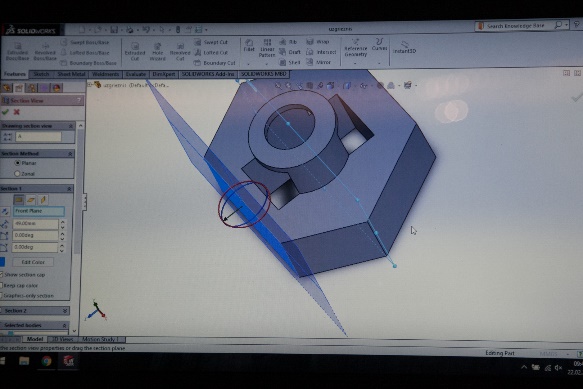 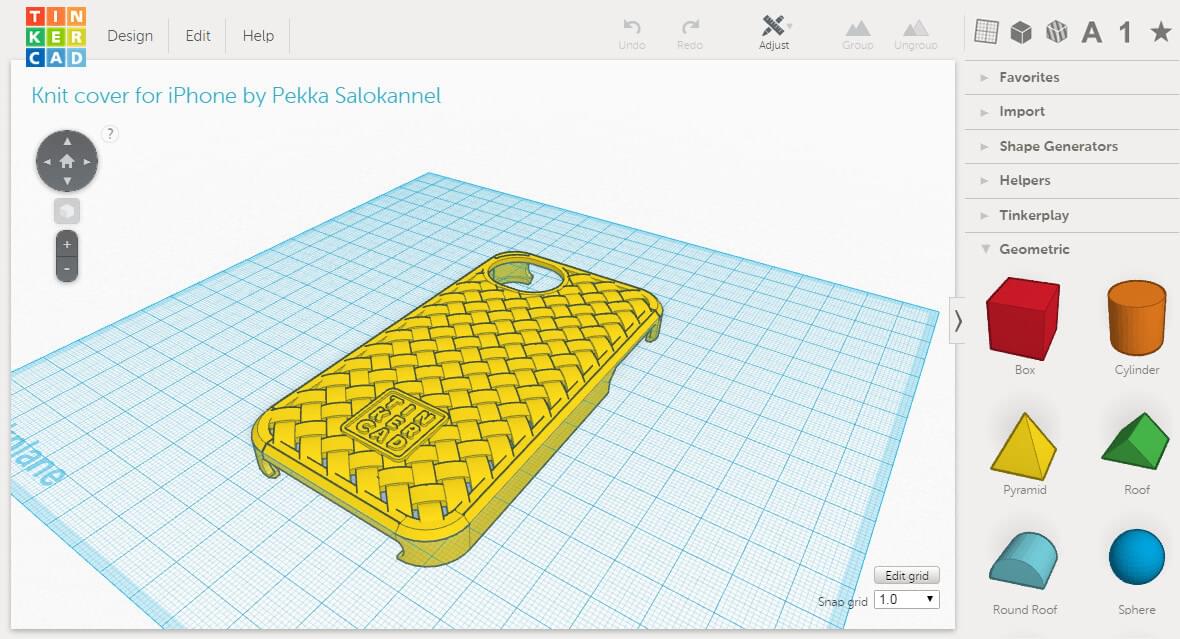 Detaļu izveidošana 3D programmās Tehnobusā.3D printeris Skolēna izveidotā modeļa ir iespēja izdrukāt uz Mass Portal 3D printera, kas atrodas Tehnobusā. Tas nepieciešams, lai skolēns spētu redzēt, kā no viņa paša izveidotā uz datora uzmodelētā modeļa ar CAD programmu palīdzību tiek iegūta taustāma, reāla lieta vai detaļa, tādējādi nostiprinot skolēnā pašapziņu, ka viņš spēj iejusties inženiera profesijā un izveidot pēc sava skatījumu produktu vai detaļu, kas viņam vai kādam citam būtu noderīga. 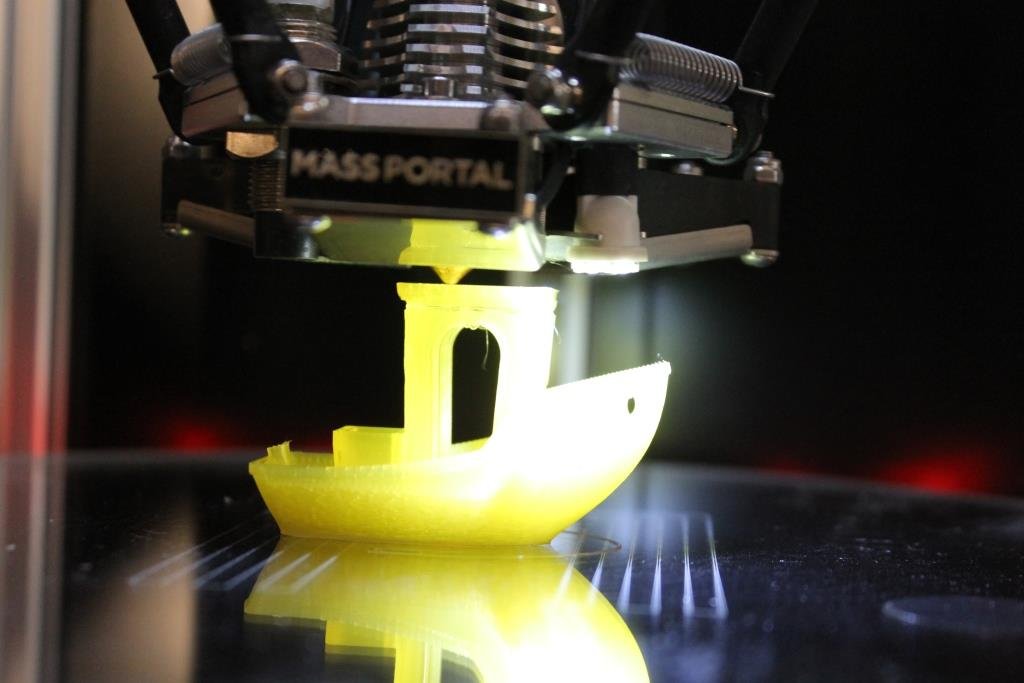 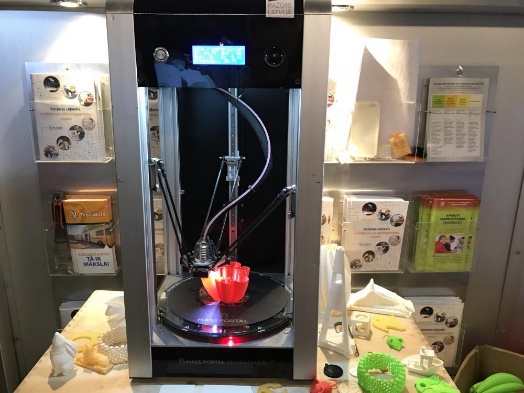 Detaļu drukāšana uz 3D printera Tehnobusā. Paraugdemonstrācijas un izglītošanaTehnobuss var nodrošināt paraugdemonstrāciju un izskaidrot - kā darbojas 3D printeris, kāda ir tā uzbūve, tā darbības principi, pielietošanas veidi, izglītot skolēnus, kā strādāt ar 3D modelēšanas programmām.Tehnobuss ir pieejams 3D printeris, kausējamais izejmateriāls (PLA stiepli) un datori, uz kuriem ir pieejamas 3D modelēšanas programmas.Karjeras atbalsts mašīnbūvē un metālapstrādēTehnobuss var iepazīstināt jauniešus ar karjeras iespējām mašīnbūves speciālista vai inženiera profesijās, kā arī nodrošināt izdales materiālus par karjeras izglītības iespējām mašīnbūves un metālapstrādes nozarē. Tehnobusa piedāvājums skolotājiem: https://www.tehnobuss.lv/piedavajumsInformācija skolēniem par galvenajām profesijām mašīnbūves un metālapstrādes nozarē https://www.tehnobuss.lv/izglitiba/karjera IX Pareizās testa atbildes1. Pareiza atbilde: “SketchPad”2. Pareiza atbilde: zīmēt … rakstīt.3. Pareiza atbilde: Viņš bija datorzinātnieks.4. Pareizās atbildes: arhitektūra, produkta dizains, grafiskais dizains un inženierija.5. Pareiza atbilde: augstums, platums, garums, materiāls un krāsa.6. Pareizas atbildes: ļauj lietotājam viegli iztēloties rezultātu, lietotājs var veikt savu darbu diezgan detalizēti, atļauj optimizāciju, var viegli adaptēt dažādās jomās izmantojamus taustāmus rezultātus.7. Pareizās atbildes: ir vajadzīgs laiks, lai uzzinātu, kā to izmantot, augstas licencēšanas maksas (dārgi), un ir nepieciešams jaudīgs aprīkojums, lai darbotos vislabākajā veidā.8. Pareizās atbildes: 1970. gados, autobūves, aerokosmiskās inženierijas.9. Pareiza atbilde: Funkcijas10. Pareiza atbilde: būves informatīvā modelēšana.11. Pareiza atbilde: izveidot vizualizācijas12. Pareiza atbilde: Dreamcatcher13. Pareiza atbilde: piedevu14. Pareiza atbilde: ātro15. Pareiza atbilde: amatieriem.16. Pareizā atbilde: Septiņi.17. Pareiza atbilde: CNC apstrāde.18. Pareiza atbilde: Tas ir process, kur kausēts metāls tiek vienlaikus nogulsnēts un kausēts.19. Pareizā atbilde: 2008. gadā.20. Pareiza atbilde: attīstību21. Pareizā atbilde: 1984. gadā.22. Pareizā atbilde:1981. gadā.23. Pareiza atbilde: tradicionālajām24. Pareizā atbilde:1994. gadā.25. Pareizās atbildes: nogulsnēšanu un kausēšanu.26. Pareiza atbilde: detaļas var ražot gandrīz jebkurā ģeometrijā27. Pareiza atbilde: Vairākas vienas daļas izdrukas mēdz nedaudz atšķirties28. Pareiza atbilde: Termoplastiskie un termoreaktīvie polimēri.29. Pareiza atbilde: Metāli, kompozīti un keramika30. Pareizā atbilde: īpašības31. Pareiza atbilde: Kausējuma nogulsnēšanas modelēšana (FDM)32. Pareiza atbilde: uzkarsētu33. Pareiza atbilde: UV gaismu34. Pareiza atbilde: fotopolimerizācija35. Pareizā atbilde:1. Pēc prasītā materiāla2. Atbilstoši nepieciešamajai funkcionalitātei vai vizuālajam izskatam3. Ar nepieciešamo precizitāti vai izmēru36. Pareizās atbildes: gluda virsma, izturība un siltumizturība37. Pareiza atbilde: Metāla pulveri vai stiepli38. Pareiza atbilde: Patiess.39. Pareiza atbilde: Elektronu staru kūļa kausēšana40. Pareiza atbilde: tirgus pieprasījums X Pareizās atbildes uz jautājumiem 1.nodaļa 1. Kam galvenokārt tiek izmantota datorizētā konstruēšana?Atbilde: datorizētu konstruēšanu (CAD) izmanto dažādās nozarēs, lai palīdzētu projektēšanas procesā.2. Kam CAD tika lietots pirmo reizi?Atbilde: Tā kā CAD tika piemērots komerciāliem mērķiem, sākumā to izmantoja tikai pētījumiem.2.nodaļa1. Kas ir 3D drukāšana?Atbilde: 3D drukāšana ir piedevu tehnoloģija, ko izmanto detaļu izgatavošanā.2. Ko nozīmē “piedevu tehnoloģijas”?Atbilde: “Piedeva” nozīmē, ka fiziskā objekta ražošanai nav nepieciešams materiāla bloks vai lējums, jo process tiek veikts, materiālu sakraujot slāņos un saplūdinot tos.3. nodaļa1. Kāpēc lieto Voxelizer programmatūru?Atbilde: tā bija izveidota daudzmateriālu un vairāku darbplūsmu digitālajai ražošanai.XI Praktiskie uzdevumiSagatavošanās praktiskiem uzdevumiem• pirms 3D printera lietošanas skolēniem jānoskaidro, kādu 3D printera modeli viņi izmantos, kā arī tā iekšējā un ārējā struktūra.• skolotājam ir jāpaskaidro, kādas tehniskas un netehniskas problēmas var rasties, lietojot printeri; jāiepazīstina ar norādījumiem drošai lietošanai; jāpaskaidro, kā uzstādīt (un montēt) printeri, ja nepieciešams.• skolēni jāiepazīstina ar 3D printera parametriem un iespējamām opcijām: izmantojot vadības paneļa iestatījumus vai 3D drukāšanas programmatūru.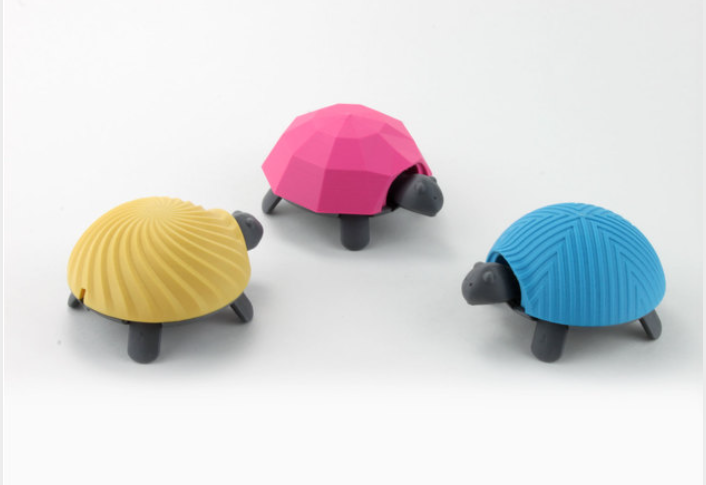 1. Krāsainas bruņurupuča figūriņasKlases lielums: 10-15 skolēni.Individuāls darbs.Ilgums: viena diena• materiāls: PLA vai kāds cits piemērots materiāls• krāsa: pelēks/zaļš ķermenim un spilgts bruņurupuča apvalksNepieciešamie rīki:• 3D printeris• dators• CAD programmatūraPamācība: https://www.thingiverse.com/thing:2238443/files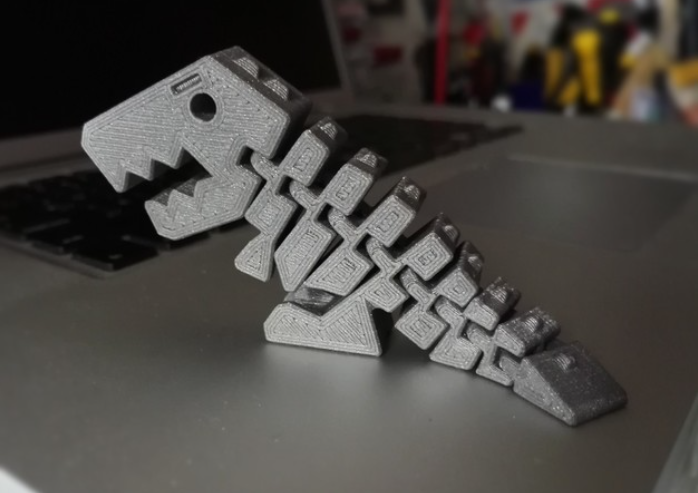 2. Dinozauru figūriņaKlases lielums: 11-15 skolēni.To var izpildīt kā atsevišķu darbu vai grupas darbu. 3 - 4 skolēni grupā.Ilgums: viena diena• pārsegumi: nē• atbalsti: Nē• izšķirtspēja: 0,2 mm• aizpildījums: 15%• krāsa: tumši pelēks/melns/kokoglesNepieciešamie rīki:• 3D printeris• dators• CAD programmatūraPamācība: https://www.thingiverse.com/thing:2738211#Print%20Settings 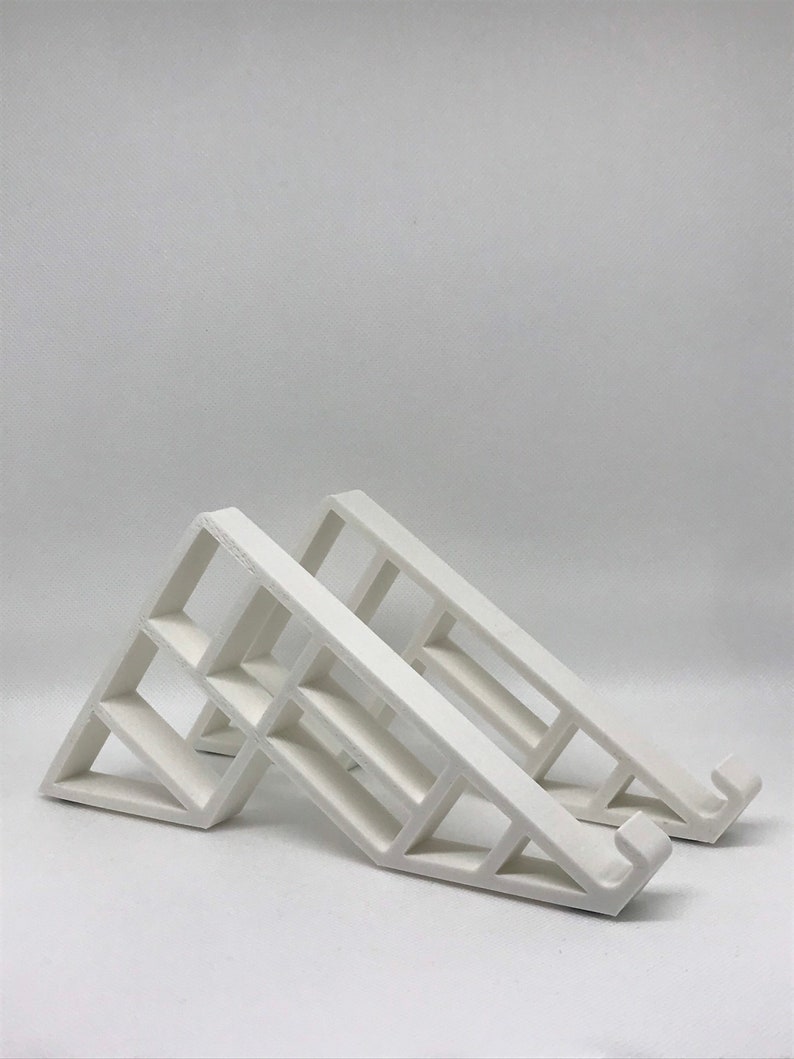 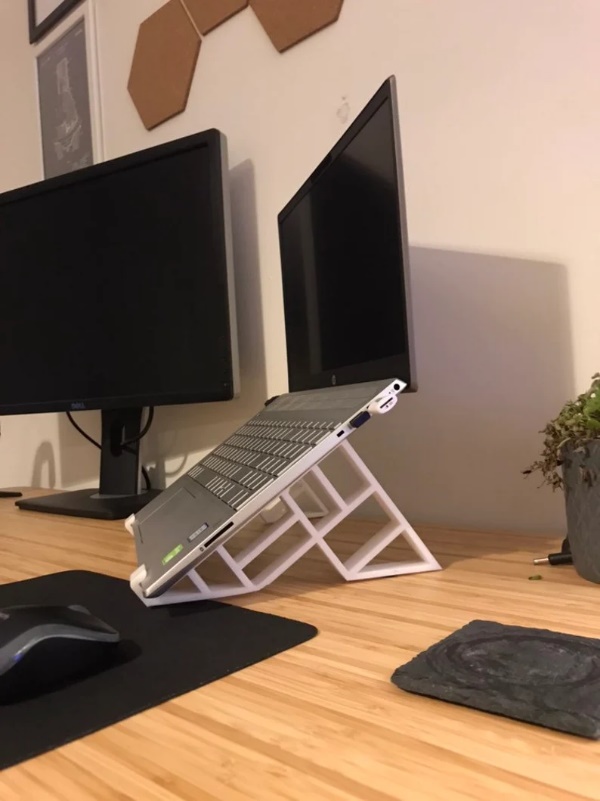 3. Ģeometriskais statīvs klēpjdatoramKlases lielums: 12-14 skolēni.Grupas darbs: 3– 4 skolēni grupā.Ilgums: viena dienaVar izmantot, ja vienlaikus jāstrādā ar diviem ekrāniem.• materiāls: PLA• krāsa: jebkuraNepieciešamie rīki:• 3D printeris• dators• CAD programmatūraPamācība: https://www.thingiverse.com/thing:2332554 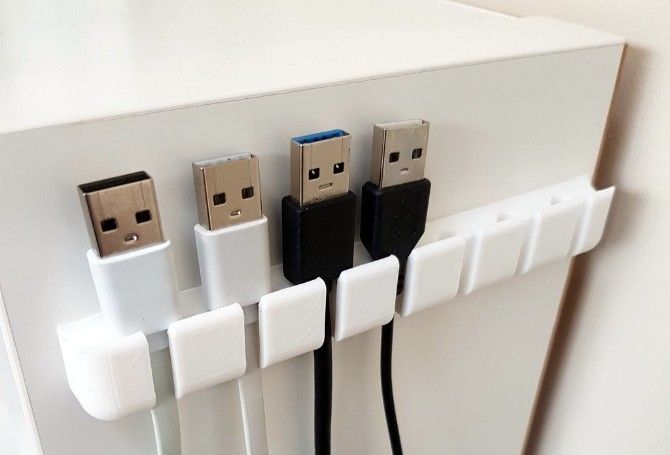 4. USB kabeļa turētājsKlases lielums: 11-14 skolēni.Individuāls darbs.Ilgums: viena diena• materiāls: PLA• aizpildījums: 10%• augstums: 0,2 mmNepieciešamie rīki:• 3D printeris• dators• CAD programmatūraPamācība: https://www.thingiverse.com/thing:3022893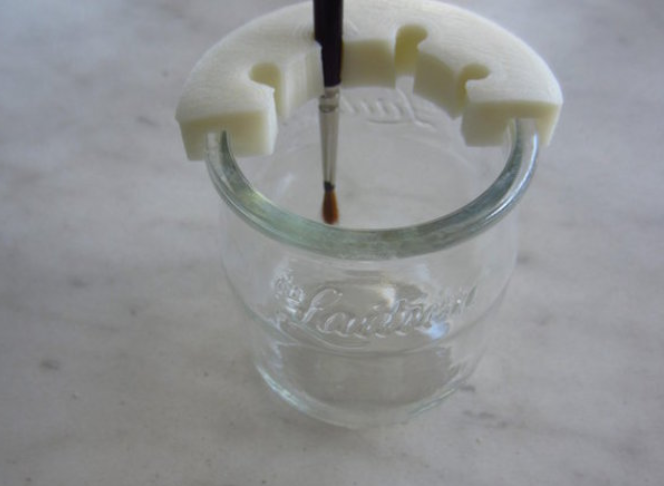 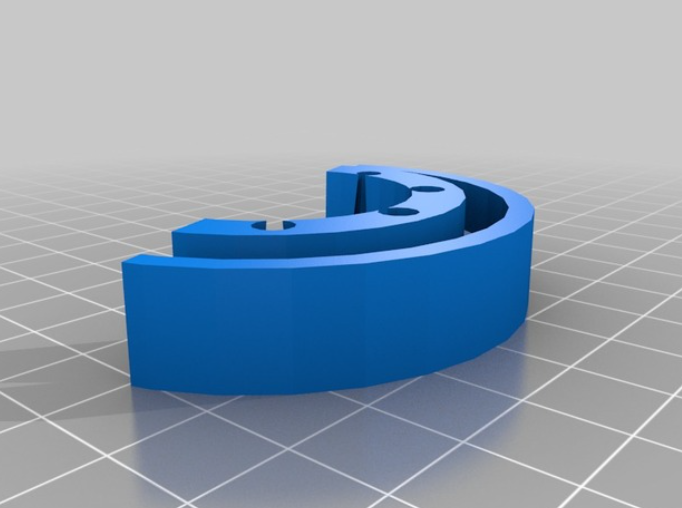 5. Krāsas otas turētājsVar novietot uz ūdens katliņa vai stikla, lai otas neaptraipītu apkārt esošās virsmas ar guašu vai ūdens krāsas krāsu. Tāpat arī, tā kā otas karājas virs ūdens, tās nekļūs sausas tik ātri.Klases lielums: 10-14 skolēni.Individuāls darbs.Ilgums: viena diena• materiāls: ABS (Acrylonitrile Butadiene Styrene)• krāsa: jebkura• izmērs: pielāgot/iestatīt izmēru atbilstoši katliņam• plānas kārtas: 0,2 mm• pārsegumi: jāNepieciešamie rīki:• 3D printeris• dators• CAD programmatūraPamācība: https://www.thingiverse.com/thing:280329Pēc praktisko uzdevumu izpildes skolotājs var pajautāt:• Kurš praktiskais uzdevums bija skolēnu iecienītākais uzdevums? Vismīļākais? Kāpēc?• Kāda praktisko vingrinājumu daļa viņiem patīk visvairāk?Papildus inormācija: idejas 3D drukāšanas piemēriem: https://www.makeuseof.com/tag/30-useful-ways-3d-printing-used-home/amp/Materiāls ir izstrādāts Erasmus+ programmas Pamatdarbības Nr.2 (KA 2) stratēģiskās partnerības projekta “Mobilās laboratorijas STEM zināšanu uzlabošanai” (2020-1-LV01-KA201-077502) ietvaros. Šī publikācija atspoguļo tikai tās autoru viedokli, un Eiropas Komisijas atbalsts šīs publikācijas tapšanai nav uzskatāms par tās satura apstiprinājumu, un Komisija nekādā veidā neuzņemas atbildību par šeit ietvertās informācijas tālāku izmantošanu.